ΘΕΜΑ: Πρόγραμμα Επιδείξεων Εργαστηριακών Ασκήσεων Γυμνασίων, ΓΕΛ και ΕΠΑΛ Ν. Ηράκλειου για τον μήνα Νοέμβριο του σχ. έτους 2021-2022.Αγαπητοί συνάδελφοι, στην επόμενη σελίδα ακολουθεί ο πίνακας του προγραμματισμού επίδειξης των εργαστηριακών ασκήσεων (σύμφωνα με τις οδηγίες από το ΙΕΠ) Φυσικής, Βιολογίας για τα Γυμνάσια, ΓΕΛ & ΕΠΑΛ αρμοδιότητας 1ου και 2ου ΕΚΦΕ Ηρακλείου για τον μήνα Οκτώβριο του σχολικού έτους 2021-2022. Κάποιες από τις επιδείξεις θα είναι κοινές για τους εκπαιδευτικούς των σχολείων αρμοδιότητας των δύο ΕΚΦΕ Ηρακλείου λόγω έλλειψης συνεργατών. Στον πίνακα που ακολουθεί, αναφέρεται αναλυτικά ο τόπος και ο χρόνος που θα γίνεται η κάθε επίδειξη. Οι συναντήσεις θα πραγματοποιηθούν σύμφωνα με τα πρωτόκολλα Covid και καλείστε να δηλώσετε συμμετοχή στην ακόλουθη φόρμα, εφόσον επιθυμείτε να συμμετάσχετε. Μέγιστος αριθμός εκπαιδευτικών σε κάθε συνάντηση είναι έξι. https://docs.google.com/forms/d/1xbZUw2bz1Ws1i4STAWU9Sd_gPrEIvRPizg_7gb3Eq6c/editΤην ημέρα της συνάντησης καλείστε επίσης να δηλώσετε ότι είστε επισκέπτης στο 13ο ΓΕΛ Ηρακλείου στην πλατφόρμα https://edupass.gov.gr/ . (Εάν ο υπερσύνδεσμος για την φόρμα συμμετοχής  δεν ανοίγει, κάντε αντιγραφή – επικόλληση στη γραμμή των διευθύνσεων.) Μόνο σε περίπτωση, που έχει συμπληρωθεί ο μέγιστος αριθμός συμμετεχόντων θα ενημερωθείτε για αλλαγή ημερομηνίας.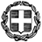 ΕΛΛΗΝΙΚΗ ΔΗΜΟΚΡΑΤΙΑΥΠΟΥΡΓΕΙΟ ΠΑΙΔΕΙΑΣ ΚΑΙ ΘΡΗΣΚΕΥΜΑΤΩΝ----ΠΕΡ/ΚΗ Δ/ΝΣΗ Π/ΘΜΙΑΣ ΚΑΙ Δ/ΘΜΙΑΣ ΕΚΠ/ΣΗΣ ΚΡΗΤΗΣΔ/ΝΣΗ Δ/ΘΜΙΑΣ ΕΚΠ/ΣΗΣ ΗΡΑΚΛΕΙΟΥ1o & 2o ΕΡΓΑΣΤΗΡΙΑΚO  ΚΕΝΤΡO  ΦΥΣΙΚΩΝ  ΕΠΙΣΤΗΜΩΝ ΗΡΑΚΛΕΙΟΥ  Ηράκλειο,    15/11/2021Αρ. Πρωτ. : 16913 1ο  ΕΚΦΕ ΗΡΑΚΛΕΙΟΥΤαχ. Δ/νση   	: Πιτσουλάκη 24, 71307, ΗράκλειοΠληροφορίες:  Αστρινός ΤσουτσουδάκηςΤηλ. -Fax      	: 2810327256     E-mail            	: mail@1ekfe.ira.sch.grΙστοσελίδα    :   http://1ekfe.ira.sch.grΠΡΟΣ:  Όλα τα Σχολεία της Δ.Δ.Ε.     ΗρακλείουΚΟΙΝ: ΠΕΚΕΣ  Κρήτης2ο  ΕΚΦΕ ΗΡΑΚΛΕΙΟΥΤαχ. Δ/νση   	: Μάχης Κρήτης 52, 71303 Ηράκλειο                                      Πληροφορίες  : Ειρήνη ΔερμιτζάκηΤηλ. -Fax      	: 2810370508E-mail            	:  mail@2ekfe.ira.sch.grΙστοσελίδα     	:  http://2ekfe-new.ira.sch.gr/Ο  Υπεύθυνος  του 1ου Ε.Κ.Φ.Ε. ΗρακλείουΑστρινός ΤσουτσουδάκηςΗ Υπεύθυνη του 2ου Ε.Κ.Φ.Ε. ΗρακλείουΕιρήνη ΔερμιτζάκηΟ   Διευθυντής  της Δ/νσης Δ.Ε. ΗρακλείουΙωάννης ΚαραγιαννίδηςΧΡΟΝΟΣΤΟΠΟΣΜΑΘΗΜΑΕΡΓΑΣΤΗΡΙΑΚΕΣ ΑΣΚΗΣΕΙΣΑΠΕΥΘΥΝΕΤΑΙΠέμπτη 18Νοέμβρη   2021, 12:00 – 14:002ο ΕΚΦΕΦυσικήΛυκείου1.Μελέτη Ευθύγραμμης ομαλά επιταχυνόμενης κίνησης με χρονομετρητή και φωτοπύλες2.Ηλεκτρικό κύκλωμα – Ενεργειακή μελέτη3. Χαρακτηριστική  καμπύλη πηγής4. Παράγοντες που επηρεάζουν την κεντρομόλο.5. Πειράματα Ηλεκτρομαγνητισμού.Εκπαιδευτικοί 1ου & 2ου ΕΚΦΕ που διδάσκουνΦυσική ΛυκείουΤρίτη 23 Νοέμβρη  2021, 12:00 – 14:002ο ΕΚΦΕΦυσική Γυμνασίου1.Μέτρηση πυκνότητας υγρών, στερεών σωμάτων. (Α΄ Γυμνασίου)2. Μέτρηση θερμοκρασίας, βαθμονόμηση θερμομέτρου, θερμική ισορροπία (Α΄ Γυμνασίου).3. Μελέτη ευθύγραμμων κινήσεων: α) με χρονομετρητή, β) με φυσαλίδα (Β΄ Γυμνασίου).4. Σύνθεση δυνάμεων- Ν. Hooke(Γ΄ Γυμνασίου).5. N. Ωμ, σύνδεση αντιστατών σε σειρά, παράλληλα (Γ΄ Γυμνασίου).Εκπαιδευτικοί 1ου & 2ου ΕΚΦΕ που διδάσκουν Φυσική ΓυμνασίουΠέμπτη 25Νοέμβρη   2021, 12:00 – 14:002ο ΕΚΦΕΒιολογίαΛυκείου1. Εξοικείωση με το Οπτικό Μικροσκόπιο (τρόπος χρήσης στην εποχή της Πανδημίας Covid-19/ κλίμακα μικροσκοπίου)2. Μικροσκοπική παρατήρηση πυρήνων μετά από ειδική χρώση3. Μικροσκοπική παρατήρηση μόνιμου παρασκευάσματος αίματος4. Μέτρηση του σφυγμού5. Μετουσίωση πρωτεϊνών.Εκπαιδευτικοί 1ου & 2ου ΕΚΦΕ που διδάσκουν  Βιολογία  ΛυκείουΤρίτη 30 Νοέμβρη  2021, 12:00 – 14:002ο ΕΚΦΕΒιολογίαΓυμνασίου1. Η σημασία του φωτός για τη φωτοσύνθεση2. Ανίχνευση αμύλου σε φύλλο φυτού3. Ανίχνευση πρωτεϊνών, λιπών, σακχάρων και αμύλου σε τρόφιμα4. Απομόνωση και διαχωρισμός των χρωστικών στα φύλλα των φυτών με χρωματογραφία χαρτιού5. Καταγραφή ενός πληθυσμού σε ένα οικοσύστημα. Εκπαιδευτικοί 1ου & 2ου ΕΚΦΕ που διδάσκουν ΒιολογίαΓυμνασίου